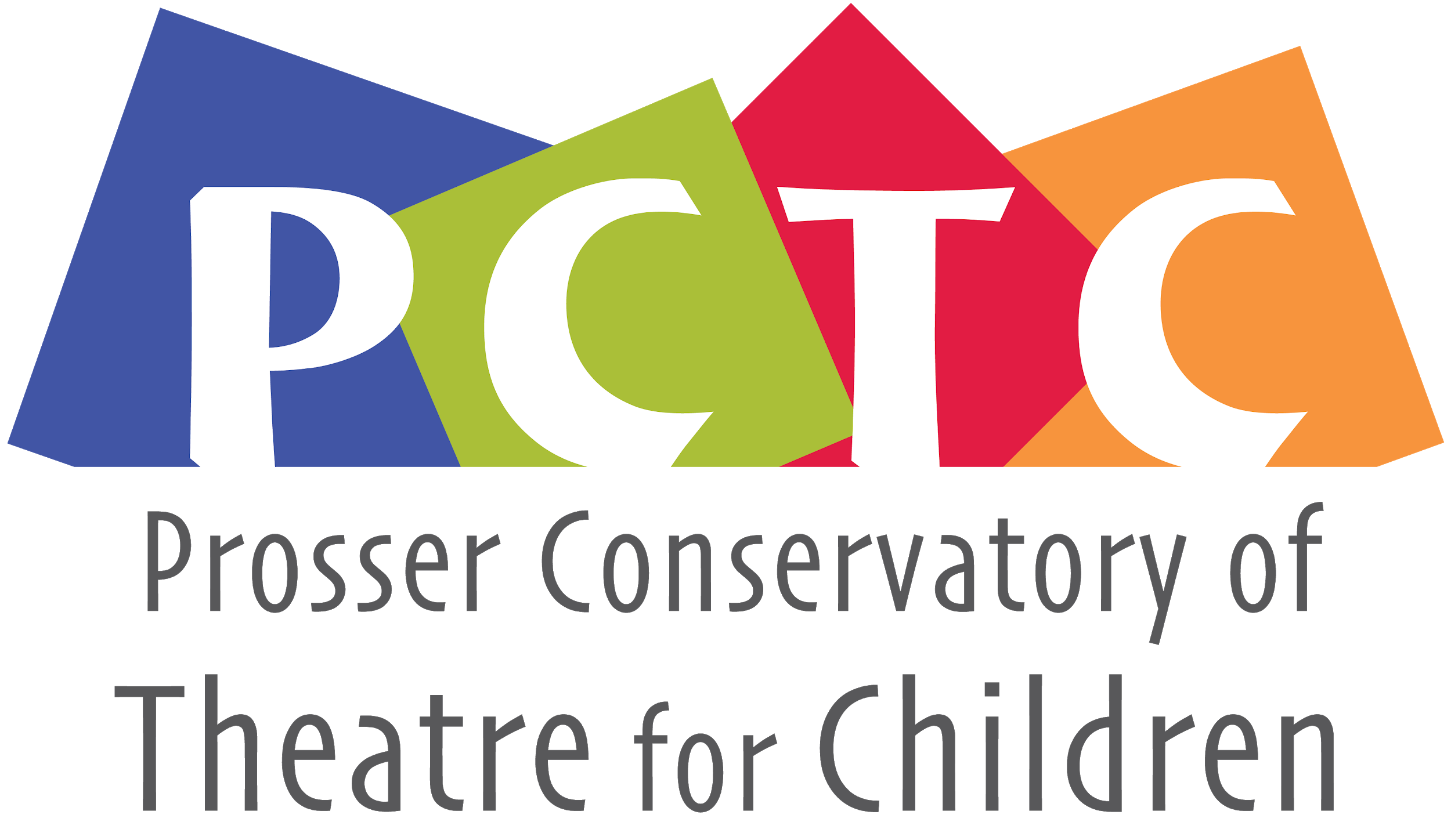 PO Box 1230 , Prosser, WA 99350prosserconservatory@gmail.comGeneral Membership Meeting January 18th, 2022 7:45pm • Virtual Zoom MeetingCall to order: 7:08Present: Monica Ray, Lesa Park, JP Estey, Andie Slonecker, Nathan Harris, Absent: Ashleigh Thornock, Eva PetroffReview and make additions to agenda             Review and approve last meeting’s minutes             Minutes taken by:  Andie SloneckerOfficer/Committee Reports Business Manager:  $ 14,671.16Old Business-Merger Conversation and Options- Consensus that we’d like remain our own entity but are would like to deepen our relationship and collaborate and create an MOU to align our interests. Create an “acting journey” that starts in PCTC, transition to HS, and have a lifetime.New/Existing BusinessBoard Nominations – Robin Humberstad (replacing Bethany Riddle)Play reading CommitteeDecision on two short plays or a play and showcase- JP prefers two short plays, 20-40 min with 30 as ideal, and will work with the younger kids. He’d like to have a theme that connects. UGN Grant Speaker- Lesa and Monica (Andie will be a backup)Recruiting another director—Angela (Angie) Christensen Other location rentals if neededPending a response from Community center (Lesa hasn’t heard back) and will reach out to ballet studio also. Mercer Building? Skating Rink? Walking distance would be ideal, which makes the new high school difficult to access. Registration 2022- Raise rates to $130, we haven’t raised rates in a long time if ever, and PayPal charges a fee. PCTC voted yes on dates July 10-23rdFuture ItemsWebsite Needs:Minutes and Bio Previous SponsorPhotos – I have access from Jenny JohnsonMission Statement Group PhotoMinutes for uploadScholarship Description **Cyndil is reviewing and will let me know what is still needed.Next Meeting— Feb 15th 7:00 PMMeeting Adjourned – 7:50 PMBoard Members’20-‘22Monica Ray Lesa ParkJP EsteyBethany Riddle ’19-‘21Andie Slonecker Nathan Harris Ashleigh ThornockEva Petroff         Student rep N/A